	Консультация для родителей«Детям о космосе.»Подготовила воспитательМеркель Лариса Николаевна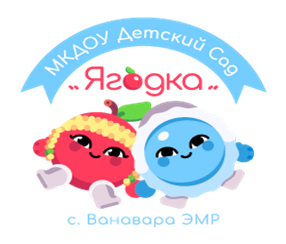 	Дорогие родители, предлагаю вам рассказать детям о космосе и космонавтах!	Дошкольный возраст – это замечательное время и для детей и для родителей, в этот период малыш активно познает мир, интересуется всем на свете, открывает для себя новые истины. Мы так привыкли к тому, что нас окружает, и часто не замечаем, какие чудеса происходят вокруг нас каждый день. Поэтому перед нами взрослыми стоит огромная задача, как можно больше времени уделять общению с ребенком, рассказывать ему обо всем, о чём он спросит. Детские вопросы дают нам взрослым шанс освежить в памяти, то, что уже забылось, вернуться в детство и посмотреть на мир глазами детей.Развивать познавательный интерес ребенка нужно как можно раньше в дошкольном детстве, потому, что, чем больше знает маленький человек, тем легче ему будет в жизни, тем быстрее он найдет место в нашем интересном и прекрасном мире.Космос - это загадочный мир звезд, планет, и других объектов. Малыши с детства видят, что день сменяется ночью. На небе днем светит солнце, а ночью - луна. И небо усыпано множеством звезд. Рассказывайте своим детям о космосе, космонавтах, учите названия планет, рассматривайте звездное небо. Пусть ребенок растет любопытным, а вдруг он станет потом ученым или космонавтом, и вы будете им гордиться.Что можно рассказать детям о космосе?Рассказываем детям о звездах. Посмотрите вечером на небо. Сколько красивых звездочек. Они нам кажутся маленькими, сверкающими точками. А на самом деле звезды - это огромные раскаленные газовые шары. Звезды бывают маленькие, большие и гигантские. Самые яркие звезды, которые можно увидеть на ночном небе, это - Сириус и Полярная звезда. Солнце - это тоже звезда, самая главная, хотя и не очень большая. От Солнца зависит жизнь на нашей планете. Расскажите детям, что звезды кажутся нам маленькими, потому что они от нас далеко. Можно взять для примера фонарик, зажечь его, поднести поближе к ребенку, а потом отойти. Свет от фонарика становится меньше. Так и звезды. Чем дальше от нас, тем кажутся меньше. Не поленитесь вечером выйти на улицу и полюбоваться звездами. Покажите ребенку некоторые созвездия, попробуйте вместе отыскать большую Медведицу. Если сравнивать нашу Землю с Солнцем, то можно показать детям на примере горошины и арбуза. Так примерно наша Земля выглядит по сравнению к Солнцу. Из-за Солнца днем мы не можем увидеть звезды. Предложите ребенку стать главным Звездочетом, которому будет поручено сосчитать все звезды. В темной комнате направьте свет от фонарика на свободную стену, включайте и выключайте его. Луч можно направлять в разные стороны, сияние звезды может длиться долго, или она погаснет быстро. Эта игра разовьет у него внимание, а также способность к быстрому переключение внимания, совершенствует навыки счета.Расскажите детям о луне. Дети всегда с интересом рассматривают Луну на небе. Она такая разная: то в виде серпика, то большая, круглая. Ребенку интересно будет узнать, что находится на Луне. Можно рассказать, что Луна покрыта воронками - кратерами, которые возникают из-за столкновений с астероидами. Если смотреть на Луну в бинокль или телескоп, можно увидеть неровности ее рельефа.Расскажите детям о планетах. Вокруг Солнца вращаются 9 планет, а также астероиды и кометы. Наша Земля среди других планет на 3 месте. Все планеты вращаются вокруг Солнца и все меньше Солнца. Самая большая планета Юпитер. А Сатурн очень интересная планета. У нее есть кольца огромных размеров. У комет есть длинный хвост, который состоит из пыли и газа. Иногда кометы можно увидеть. Мы все живем на планете Земля. Это единственная планета, где есть суша и вода. Земля из космоса кажется нам голубой. Как запомнить планеты солнечной системы? В этом поможет стишок:По порядку все планеты назовёт любой из нас.Раз — Меркурий, два — Венера,Три — Земля, четыре — Марс.Пять — Юпитер, шесть — Сатурн,Семь — Уран, за ним — Нептун.Он восьмым идёт по счёту.А за ним уже, потом,И девятая планетаПод названием Плутон.Дети должны знать историю российского праздника – 12 апреля «День Космонавтики». Дату первого полёта в космос, о первом космонавте Юрии Алексеевиче Гагарине, о героических покорителях космических просторов.Надуйте воздушный шарик и зажмите отверстие пальцами. А потом разожмите пальцы, и ваш шарик резко вырвется вверх. Это происходит потому, что воздух выходит из шара. А когда воздух закончится, то шарик упадет. Наш шар летел как ракета – он двигался вперед, пока в нем был воздух. Вот примерно по такому принципу и ракета летит в космос. Только вместо воздуха у нее горючее. При горении горючее превращается в газ и вырывается назад пламенем.Предложите ребенку вместе с вами выложить изображение ракеты из счетных палочек, спичек или геометрических фигур. Можно сделать ракету из бумаги, а потом подуть и запустить её.Наверно, многие дети уже знают кто такой робот. Так вот, в космосе часто работают роботы. Только похожи они не на человечков, а на загадочные металлические машины, опутанные проводами и датчиками. Такие роботы помогают людям исследовать планеты. Например, роботы смогли взять с Луны горсть земли и доставить ее на Землю для исследования. Вскоре на Луну были запущены роботы-луноходы, которые ездили по поверхности Луны и передавали данные на Землю. А сейчас вокруг нашей Земли летают сотни роботов-спутников. Они передают на землю информацию о погоде, следят за движением судов в океане. Все ребята любят смотреть телевизор и болтать по телефону. А ведь это именно спутники передают наши телефонные разговоры и передачи телевидения. Как? Вы можете увидеть на крышах домов огромные тарелки - это антенны, которые принимаю сигналы со спутника и передают их в аппарат и в телевизор.Для обогащения и расширения представлений и знаний о космосе рекомендуем прочитать детям: П. Клушанцев «О чем рассказал телескоп», Б. Бороздин «Первый в космосе», В. Кащенко «Найди созвездия», К. Булычев «Тайна третей планеты», Н. Носов «Незнайка на луне» (главы из сказки).Для обогащения лексико-грамматического строя речи советуем поиграть в игру: «Доскажи словечко».На корабле воздушном,Космическом, послушном,Мы, обгоняя ветер,Несёмся на … (ракете).Планета голубая,Любимая, родная,Она твоя, она моя,И называется … (Земля).Есть специальная труба,В ней Вселенная видна,Видят звёзд калейдоскопАстрономы в … (телескоп).Посчитать совсем не простоНочью в тёмном небе звёзды.Знает все наперечётЗвёзды в небе … (звездочёт).Самый первый в КосмосеЛетел с огромной скоростьюОтважный русский пареньНаш космонавт … (Гагарин).Освещает ночью путь,Звёздам не даёт заснуть,Пусть все спят, ей не до сна,В небе не заснёт … (луна).У ракеты есть водитель,Невесомости любитель.По-английски: «астронавт»,А по-русски … (космонавт).Тема космоса содержит массу идей для рисунков, поделок. Можно рисовать, лепить космонавтов, инопланетян, Луну. Придумывать новые названия звездам и планетам, в общем, проявляйте фантазию, тема космоса безгранична и интересна детям.Рассказывая детям о космосе, не ленитесь подбирать интересный материал, после таких бесед ребенку будет интересно все, что происходит в космическом пространстве, и даже когда он повзрослеет, глядя на вечернее или ночное небо, вспомнит ваши беседы и радостно улыбнётся.Nsportal.ru